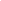 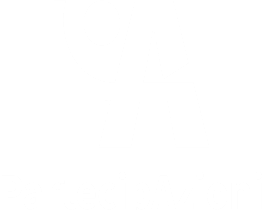 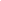 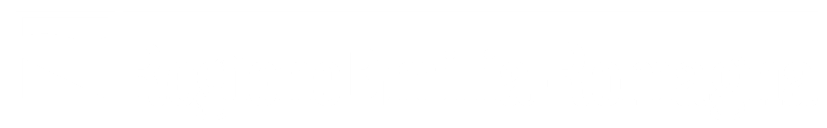 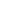 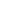 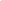 Il seguente modulo presenta le sezioni che sono da compilare per definire le fasi di un processo su PartecipAzioni. Viene presentato uno screenshot di esempio e una breve spiegazione, a cui segue un campo da compilare coi contenuti richiesti.Sommario1. Le Fasi del processoOgni processo su PartecipAzioni è articolato in fasi. Le fasi sono importanti perché in base ad esse si configurano le funzionalità dei vari strumenti che vengono attivati per la partecipazione online.Di seguito trovi due screenshot che ti mostrano l’anteprima delle fasi in Home page e la pagina completa tutte le fasi sono spiegate dettagliatamente.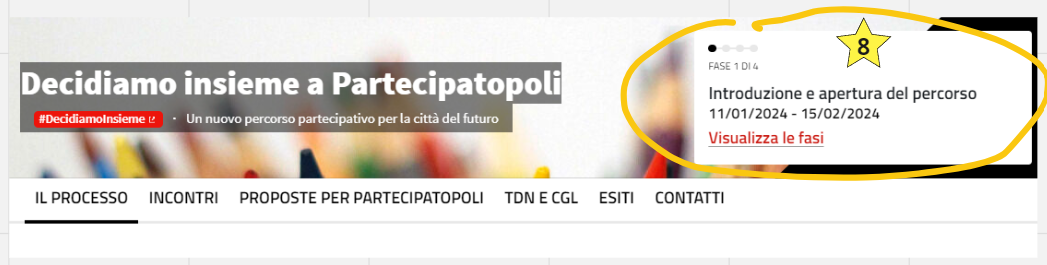 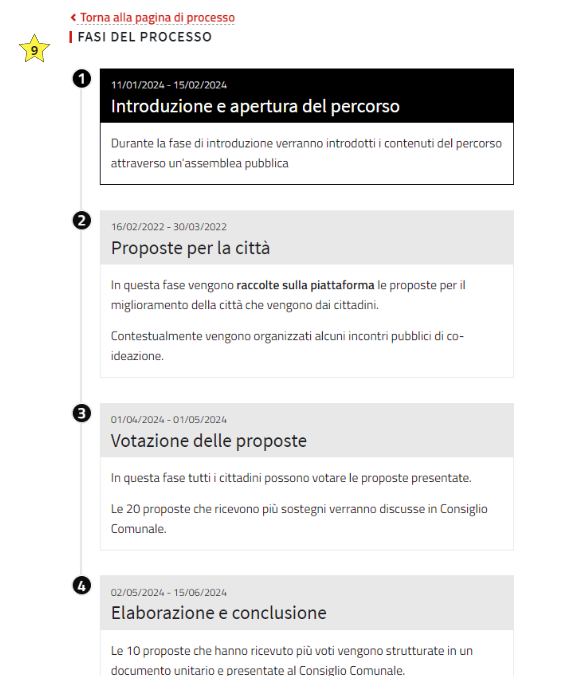 Contenuti da produrrePer ogni fase in cui si articola il processo è necessario indicareNome della faseCosa avviene in questa fase: indicare quali attività avvengono e in particolare quali occasioni di coinvolgimento della cittadinanza sono messe in campo nella fase correnteData di inizio e data di fineNB Compilare qua sotto tanti box quanti sono le fasi effettivamente previste nel processoFASE 1 Inserisci i testiNome della faseCosa avviene in questa fase (Max 600 caratteri)Data inizioData fineFASE 2 Inserisci i testiNome della faseCosa avviene in questa fase (Max 600 caratteri)Data inizioData fineFASE 3 Inserisci i testiNome della faseCosa avviene in questa fase (Max 600 caratteri)Data inizioData fineFASE 4 Inserisci i testiNome della faseCosa avviene in questa fase (Max 600 caratteri)Data inizioData fineFASE 5 Inserisci i testiNome della faseCosa avviene in questa fase (Max 600 caratteri)Data inizioData fineFASE 6 Inserisci i testiNome della faseCosa avviene in questa fase (Max 600 caratteri)Data inizioData fineCopiare e incollare le caselle soprastanti se sono previste altre fasi